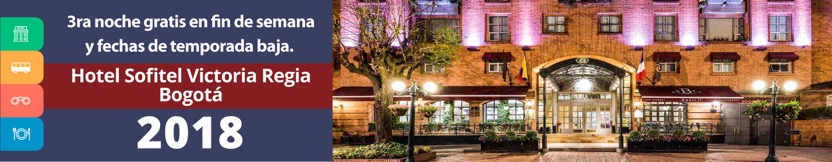 VIGENCIA: DEL 15 DE MARZO DE 2018 AL 15 DE ENERO DE 2019.
INCLUYE Traslados aeropuerto – hotel - aeropuerto en servicio privado Alojamiento 03 noches en Hotel Sofitel Victoria Regia con Promo 3x2 tercera noche gratis. Alimentación desayuno buffet APLICACIÓN Código del programa : PV-3BOG3X2SVR-C1EP Tarifas comisionables Precios en dólares americanos por persona Vigencia del programa 15 de marzo de 2018 al 15 de enero de 2019. Aplica suplemento por vuelos llegando en horarios nocturnos Tarifas aplican para mínimo 2 pasajeros viajando juntosSuplemento pasajero viajando solo US$50 por personaTarifas sujetas a disponibilidad y cambios sin previo aviso (Reservas se deben hacer con anticipación) Aplican restricciones: en caso de cancelación de 1 de las 3 noches o de early departure , la promoción queda invalidada y se penalizará  con el cobro de  cada una de las tres noches sin ningun tipo de promoción o descuento. 
NOTASNo incluye tiquetes aéreos, gastos , excursiones opcionales y alimentación no descrita 
EXCURSIONES OPCIONALES 
ACT: 22 MARZO DE 2018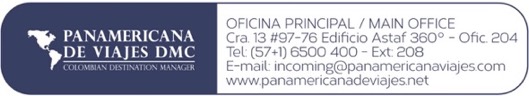 TARIFAS POR PERSONA / USD (Min 2 personas)TARIFAS POR PERSONA / USD (Min 2 personas)TARIFAS POR PERSONA / USD (Min 2 personas)TARIFAS POR PERSONA / USD (Min 2 personas)TARIFAS POR PERSONA / USD (Min 2 personas)ESTADÍA FIN DE SEMANA  NOCHES DE VIERNES , SABADO Y DOMINGO  ESTADÍA FIN DE SEMANA  NOCHES DE VIERNES , SABADO Y DOMINGO  ESTADÍA FIN DE SEMANA  NOCHES DE VIERNES , SABADO Y DOMINGO  ESTADÍA FIN DE SEMANA  NOCHES DE VIERNES , SABADO Y DOMINGO  ESTADÍA FIN DE SEMANA  NOCHES DE VIERNES , SABADO Y DOMINGO  SOFITEL VICTORIA REGIA  SGLDBLTPLCHDHab. Superior463258N/A50Hab. Luxury553300N/A50Hab. Suite 705378N/A50ESTADÍA ENTRE SEMANA EN TEMPORADA BAJA (15 JUN – 15 JUL / 2018 Y 15 DIC/2018 – 15 ENE /2019)ESTADÍA ENTRE SEMANA EN TEMPORADA BAJA (15 JUN – 15 JUL / 2018 Y 15 DIC/2018 – 15 ENE /2019)ESTADÍA ENTRE SEMANA EN TEMPORADA BAJA (15 JUN – 15 JUL / 2018 Y 15 DIC/2018 – 15 ENE /2019)ESTADÍA ENTRE SEMANA EN TEMPORADA BAJA (15 JUN – 15 JUL / 2018 Y 15 DIC/2018 – 15 ENE /2019)ESTADÍA ENTRE SEMANA EN TEMPORADA BAJA (15 JUN – 15 JUL / 2018 Y 15 DIC/2018 – 15 ENE /2019)Hab. Superior543295N/A50Hab. Luxury630340N/A50Hab. Suite 785418N/A50City Tour con Monserrate en servicio Privado USD 68 por persona (de 2 pasajeros en adelante)